МОБУ «Полянская ОШ» (дошкольные группы)КонспектОткрытого занятия по развитию речи во второй младшей группе «Встреча в лесу»	Воспитатель: Козырева М.И.д. Поляна, 2022г.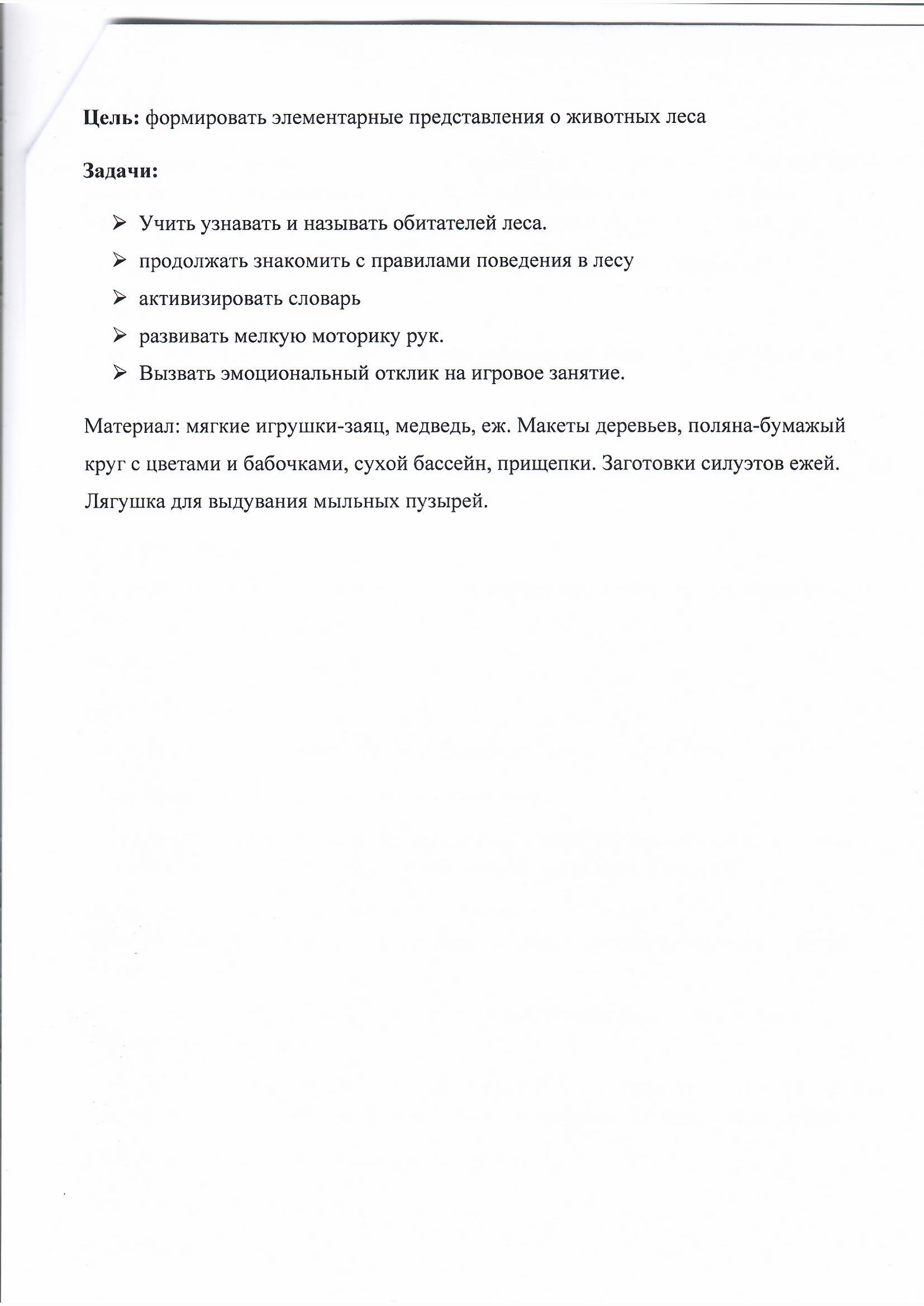 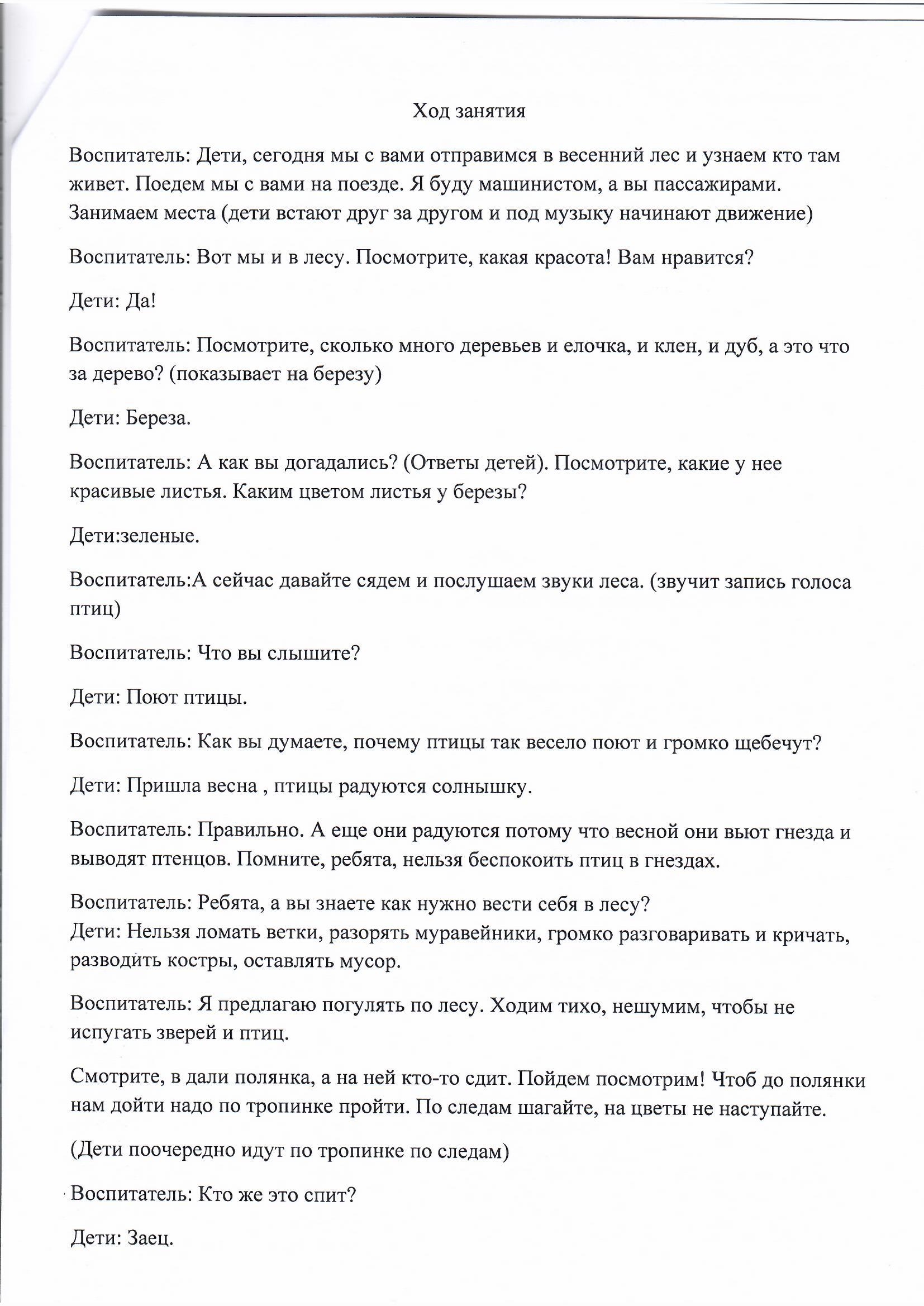 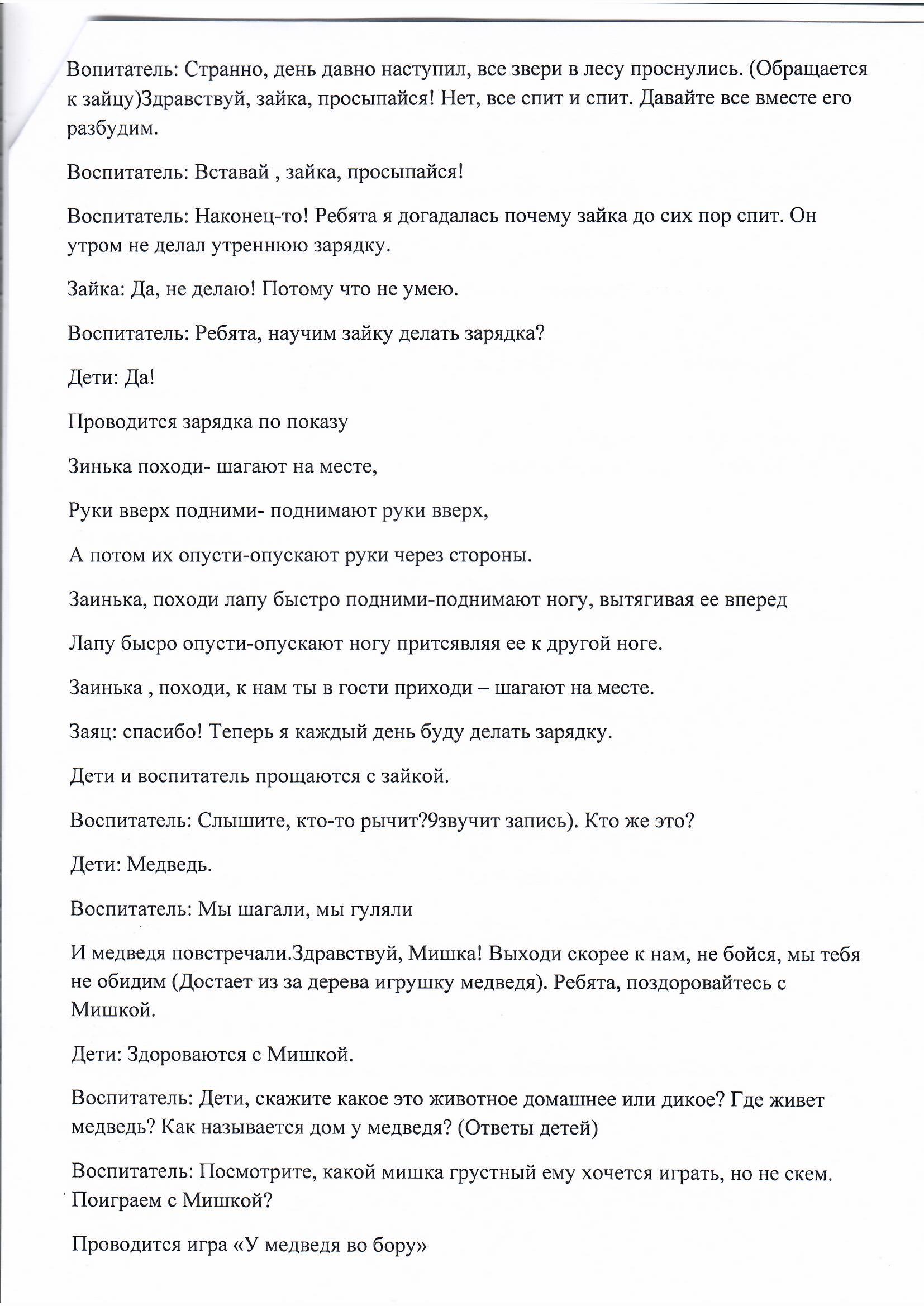 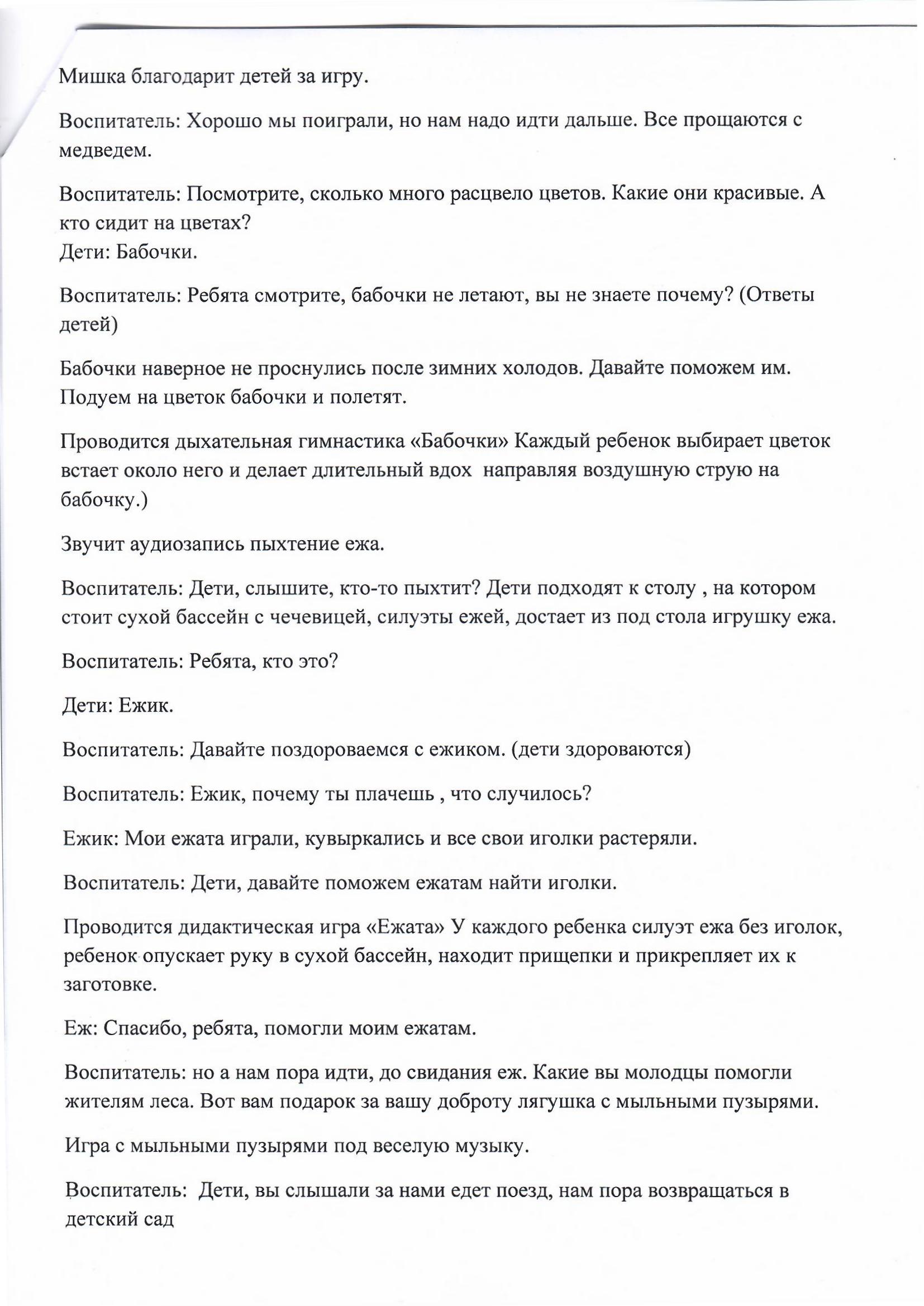 